Las flores son el órgano reproductor de las plantas. A partir de ellas, se producen los frutos y las semillas. Las semillas germinan y originan una nueva planta. Las flores están formadas por tres partes: cáliz, corola y pedúnculo floral.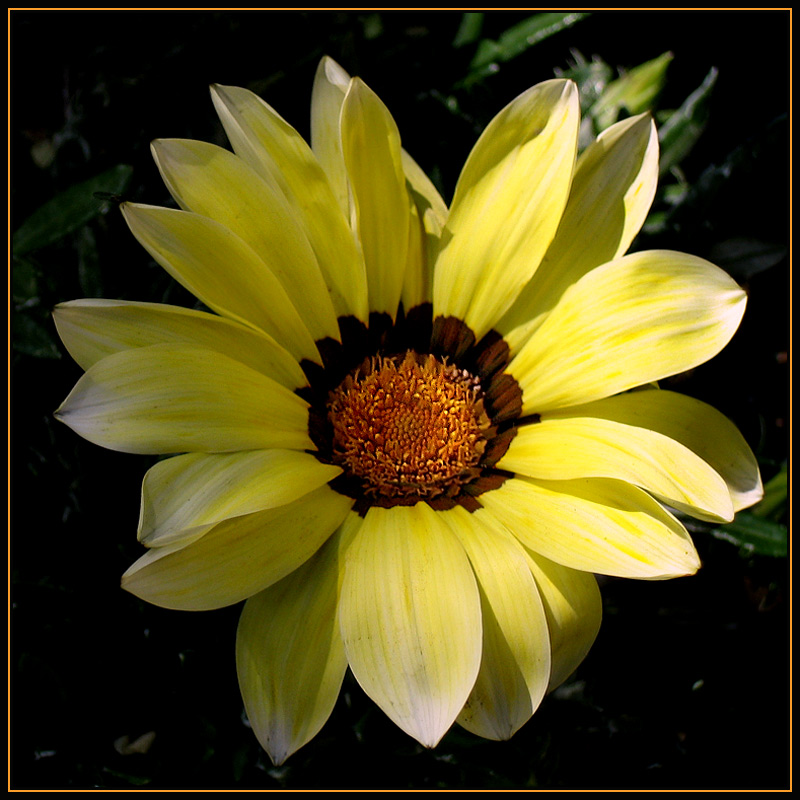 